JOOLA PLYMOUTH TABLE TENNIS CLUBare pleased to host the Devon County Closed Championships 2021-2022On behalf of Devon County Table Tennis AssociationOn SUNDAY 29TH MAY 2022 In the sports hall complex at Eggbuckland Community College, Westcott Close, Plymouth, Devon PL6 5YBClosing Date for entries:  Sunday 22nd May 2022Finals will be played during the day and not at the end.The above times are only a guide and may be subject to change depending on the number of entries received for each event.If you do not include an e-mail address, please enclose a stamped addressed envelope.All players will receive an acknowledgement of their entry. The JOOLA Plymouth Club Shop will be open selling a wide range of Table Tennis merchandise & the Club Café will be open all day serving Hot & Cold food, drinks and snacks.REGULATIONSThe I.T.T.F Laws of Table Tennis apply.2.	Eligibility:  A player must have been born in Devonshire, or live in Devonshire and be affiliated to Table Tennis England, OR be registered with an associated league in Devonshire at the time of entry, OR be affiliated directly to the County of Devonshire at the closing date of the championships, OR be a member of a club affiliated to the County of Devonshire, OR be a pupil at a school currently affiliated to the Devon Schools T.T.A.  Players must give an assurance not to play in the closed championships of an alternative County during the current season.3. 	Competitors in the U19 event must have been born in 2003 or later. Competitors in the Veteran events shall have reached the age of 40 on the date of the championships.  PLAYERS MAY PLAY IN THEIR AGE GROUP AND THE ONE AGE GROUP ABOVE i.e. A player who is under 19 may play in the senior event. 4.	Singles will be on a large group system.  All matches shall be the best of five games 11-up.  5.	In a group or “round robin” competition each member of the group shall compete against every other member. Two match points will be awarded for a win, one for a loss in a played match, and zero for an un-played or uncompleted match. The ranking order shall be decided primarily by the number of match points gained. If at the completion of the group two or more members of the group have gained the same number of match points the equality shall be resolved as per ITTF Regulation 3.7.5. 6.	The Umpire’s decision on all points of fact is final.  Losing players shall umpire the following match except that in group matches the umpires may be listed.  The Referee’s decision on all points of law is final.  In any question arises, not covered by these regulations, or there is any dispute of the interpretation, the decision of the Organising Committee shall be final.7.	Players must report 15 minutes before the shown commencement of their first event. 8.	An entry form without fees will not be accepted.  Emailed entries with a bacs payment is now available subject to confirmation of payment. No refunds can be made once the draw has taken place. DisqualificationA player may be disqualified and take no further part in the tournament for any of the following reasons; incorrect attire, bad language/ behaviour, damage to property, incorrect entry form information, failure to report when called.  Entry fees will not be refunded.  Alterations to RulesAny amendment may be made to the rules by the organisers, before or on the day of the tournament, if it aids the smooth running of the event and is in the best interests of the competitors.Draw & SeedingThe draw will take place on 25th May 2022.   Any seeding shall be from the TTE ranking list at the date of the draw.Entry FormDevon Closed Championships Sunday 29th May 2022Each player must complete a separate entry form and either emailed to paulwhitingtt@gmail.com or sent by post to Paul Whiting,  HILLCREST, Milton Combe, Yelverton, Devon, PL20 6HP to arrive not later than 22nd May 2022. Please retain a copy for information.  All entrants must read the tournament regulations.Players may play in their age group and the ONE age group above which they are eligible (i.e. two Singles Events Maximum)Please enter me in the following events:Please note:  Depending on the number of entries in each category some events may be mixed i.e. mixed juniors.Entries will be accepted via email to  paulwhitingtt@gmail.com with a confirmed bacs payment to the following Bank Account.Account name: K Buddell;  Starling Bank; Sort Code: 60-83-71;   Account No: 56928544Please insert the following reference against your payment:  Devons(surname)I understand the rules & regulations of this event and agree to abide by them.  I have neither played nor intend to play in any other Closed County tournament during the 2021-2022 season.Player’s signature ……………………………………………………Date ………………………………………………………………………..Endorsed ………….…………………………  (parent/guardian)This competition will aid the selection process for teams representing Devon County.Directions to Venue:From Exeter – When arriving at Plymouth take the B3413 towards Leigham/Estover.  At the roundabout take the 2nd exit onto Delamere Road. At the 3rd mini roundabout take the 2nd exit (turn right) onto Eggbuckland Road.  At the first mini roundabout take the first exit and stay on Eggbuckland Road.  Take a left turn onto Frogmore Avenue (this road then becomes Culver Way). At the roundabout take 2nd exit onto Westcott Close and continue straight ahead onto the school grounds (through double red gates).  Head towards the Sports Hall.Map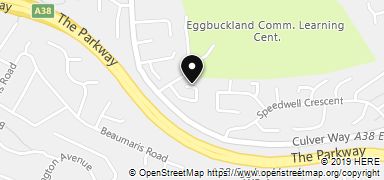 Organiser: Paul WhitingProvisional Schedule of PlayProvisional Schedule of PlayTimeEvent9:00Junior boys singles9:00Junior girls singles9:00Veteran Men’s singles9:00Veteran Ladies singles13:00Men’s singles13:00Women’s singles15:00Men’s Doubles15:00Women’s DoublesCompetitor’s Full Name:     Competitor’s Full Name:     Male/Female:  (delete as appropriate)Male/Female:  (delete as appropriate)Address:  Address:  Address:  Address:   County:Post Code:Date of birth: Date of birth: Date of birth: Home Tel no.Mobile no. Mobile no. Mobile no. Email address: Email address: Email address: Email address: Name of League, Club or affiliated School: Name of League, Club or affiliated School: Name of League, Club or affiliated School: Name of League, Club or affiliated School: EventTick event enteredFeeUnder 19 Boys’ Singles            £7.00Under 19 Girls’ Singles£7.00Mens Singles£9.00Womens singles£9.00Veteran Men’s singles£9.00Veteran Women’s singles£9.00Men’s DoublesPartner initials:£5.00 per personWomen’s DoublesPartner initials: £5.00 per personGrand Total